Quieter than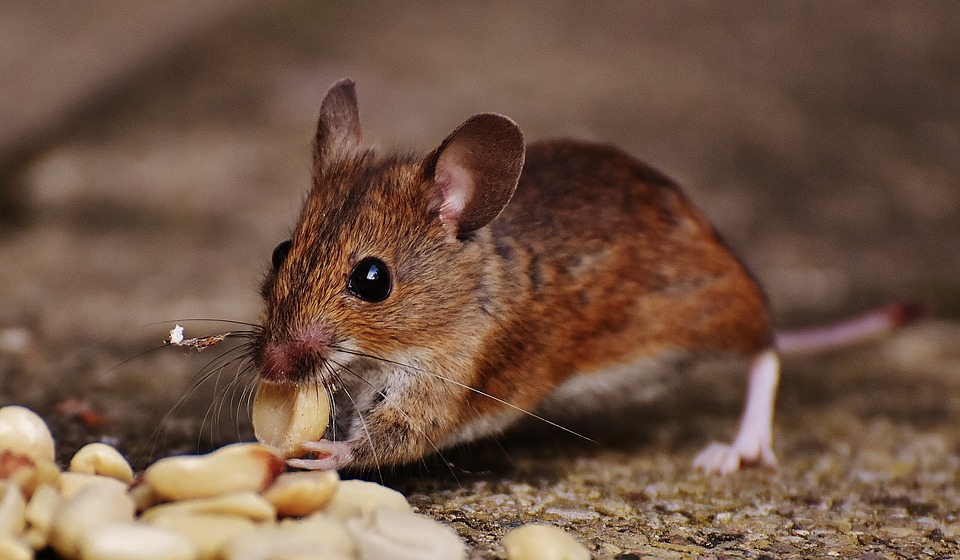 Quieter than a sleeping mouseQuieter than a public libraryQuieter than an abandoned houseOr the hopping of a tiny flea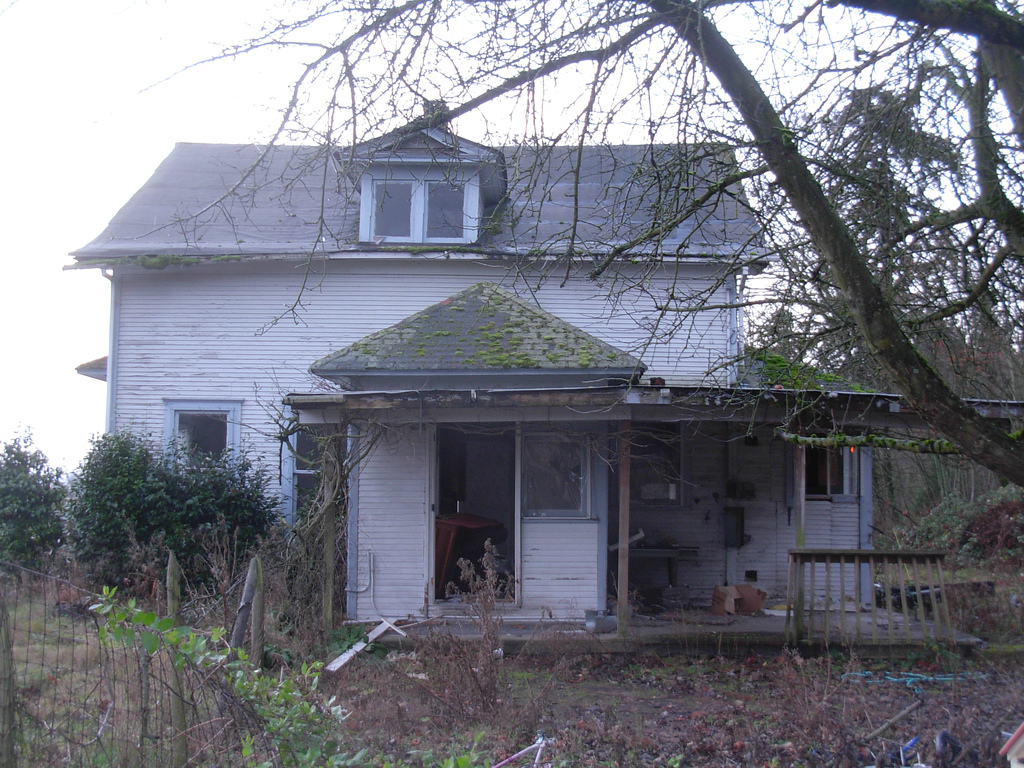 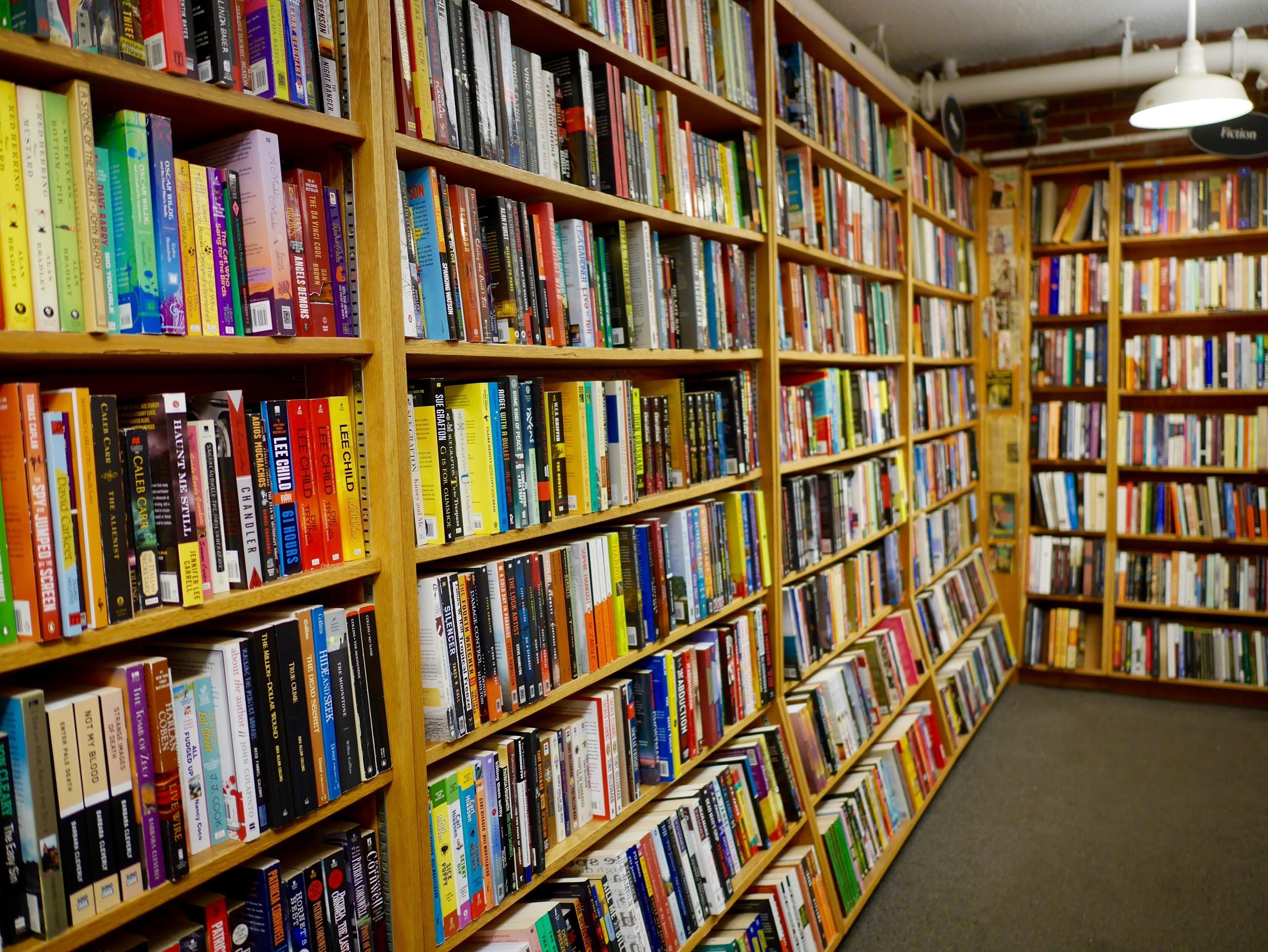 Quieter than tiptoes on the stairsQuieter than a flyQuieter than a nailQuieter than a pencilBy Joshua Kondopa Bareba